Καρδίτσα, 26-09-2022ΔΙΕΥΘΥΝΣΗ ΠΡΩΤΟΒΑΘΜΙΑΣ ΕΚΠΑΙΔΕΥΣΗΣ ΚΑΡΔΙΤΣΑΣ				ΔΕΛΤΙΟ ΤΥΠΟYΣυνάντηση  συνεργασίας του Διευθυντή Πρωτοβάθμιας Εκπαίδευσης κ. Γκόλτσου  με τον Διευθυντή του ΚΕΠΕΑ κ.Ντάνη και της αναπληρώτριας υπεύθυνης  Ζαμπάλου Στέλλα. Στη συνάντηση συζητή-θηκε η περαιτέρω ενίσχυση του ΚΕΠΕΑ.                                         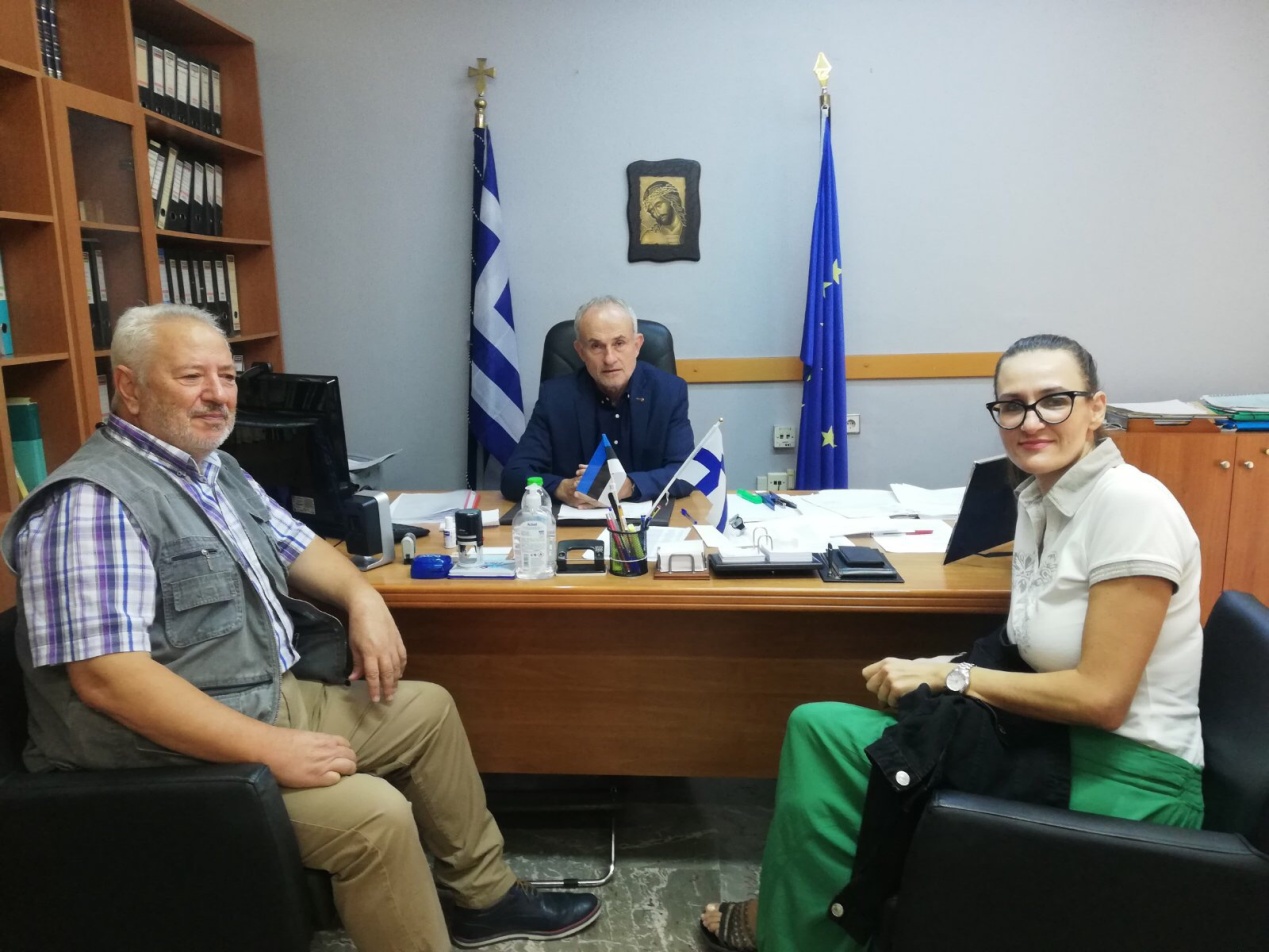 